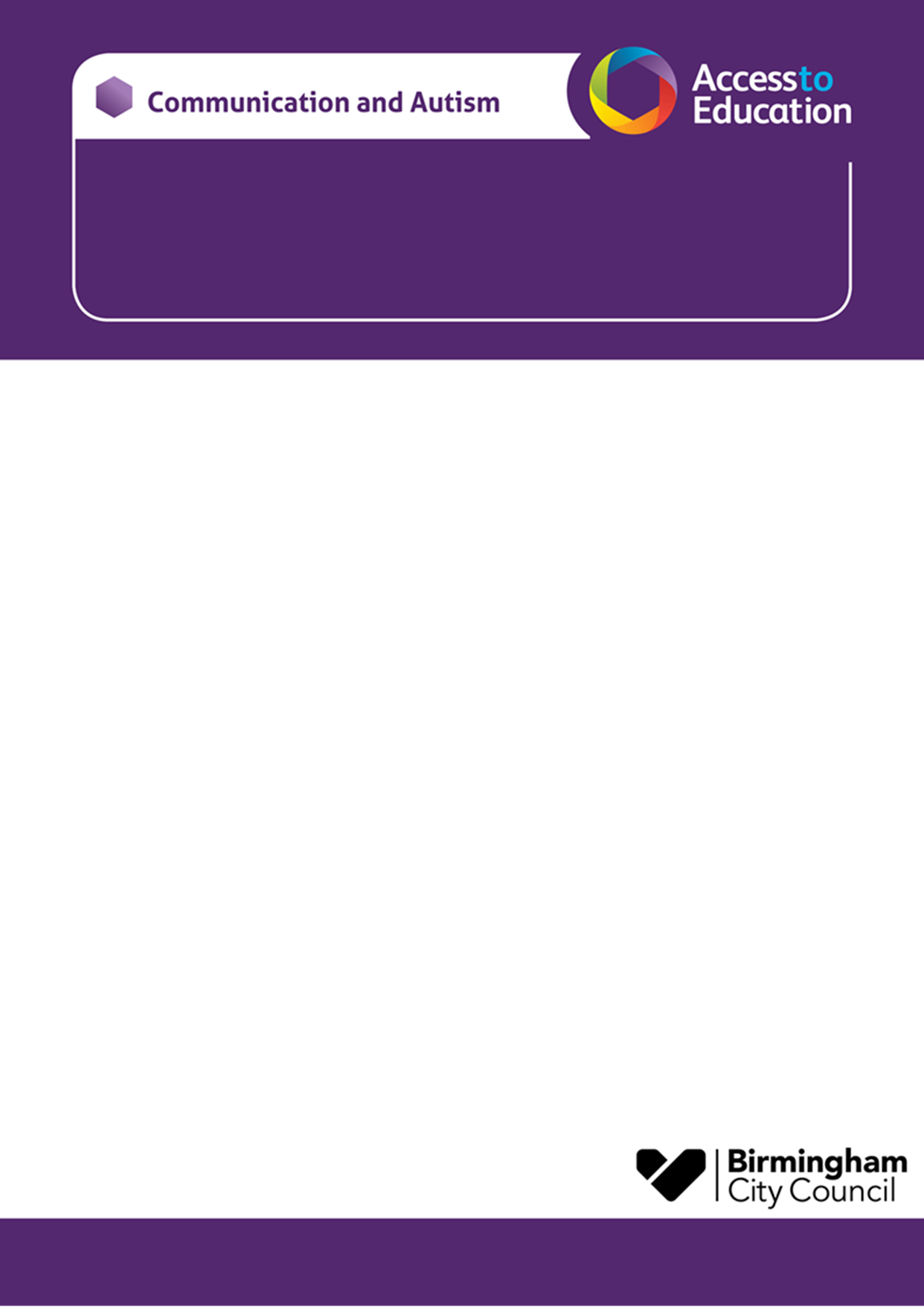               CAT PAC – Parent Autism Awareness CourseWe would like to invite you to a CAT PAC course, our parent awareness course designed to support you following your child receiving a diagnosis of autism.The course has been designed for parents who want to increase their understanding of autism. The sessions will be delivered online via Microsoft Teams:The following information will need to be provided to gain a place:Child/young person’s name and schoolYour name and email addressThe subject or title of your email needs to state that it is for the Virtual CAT PAC. There is an expectation that parents endeavour to attend all sessions if possible.Please email A2EGeneral@birmingham.gov.uk to reserve a place. You will receive an email response to confirm your place or to tell you that the course is full. Yours sincerely, Julie Watchorn-Brennan and Jane BrownSession1 – All About AutismTuesday 8th November 12.45-2.45Session 2 – Communication and InteractionTuesday 15th November 12.45-2.45Session 3 – Sensory differencesTuesday 22nd November 12.45-2.45Session 4 – Eating, sleeping and personal careTuesday 29th November 12.45-2.45Session 5 – Autism and AnxietyTuesday 6th December 12.45-2.45Session 6 – parent choiceTuesday 13th December 12.45-2.45